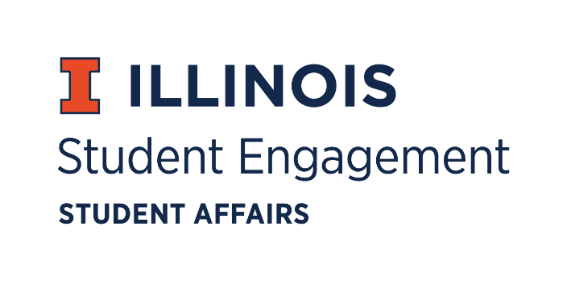 Student Organization    
Resource Fee   SORF Meeting   Thursday, March 10, 2022 at 5:00PM  Microsoft Teams  Call to Order: Alex Wang calls meeting to order at 5:10pm. Roll Call:  Present:   Alex Wang, Vice-Chairperson  Umar Ahmed, SORF Treasurer  Jimmy Song, Undergraduate Board Member  Ashley Winters, Undergraduate Board Member (Umar Ahmed proxy)Nico Perez, Undergraduate Board Member (Damian Chavez proxy)Damian Chavez, Undergraduate Board Member  Brian Farber, Faculty/Staff Board Member  Stephanie Cardoza-Cruz, Faculty/Staff Board Member (Jimmy Song proxy) Nick Fink, SORF Advisor (non-voting member)  Christina Fraser, SORF Secretary (non-voting member)  Absent:   
  Michael Isaacson, Chairperson  Inaaz Mirza, Undergraduate Board Member  Sheri Idris, SORF Financial Secretary (non-voting member)  Old Business:  Approval of 03/03/22 minutes: Alex Wang approves by unanimous consent. Approval of 03/10/22 Agenda: Alex Wang approves by unanimous consent. Application Review for Returned Spring Service and Programs & Projects Funding Period 2, 3/10/22- 5/31/2022:   App No. 137734- Korean Liberal Arts Student OrganizationDescription: Subscription to the Financial Times and Bloomberg for a report. Reviewer’s notes: RSO is requesting funding for access to sites (access to information) that allow them to complete project - leading markets presentation.Funding type: ProjectsAmount Requested: $149.97Amount Allocated: $149.97Meeting notes: Jimmy Song motions to approve at standard. Umar Ahmed seconds. Vote of 7-0-0. App No. 137382- Women in Mechanical Science and EngineeringDescription: Women in MechSE is hosting an officer transition ceremony event to introduce the new officer board for the next year.Reviewer’s notes: RSO is requesting food and consumable supplies for their Officer transition ceremony, which was listed in their description as open to everyone (meets 100% funding criteria). The board had a discussion as to whether it was solely an operational function of the RSO, and because it also is serving as a meet and greet for the public the board felt it was aligned with the spirit of a programs funding request.Funding type: ProgramsAmount Requested: $162.02Amount Allocated: $162.02Meeting notes: Umar Ahmed motions to approve at standard. Jimmy Song seconds. Vote of 7-0-0. App No. 138931- MedLaunchDescription: Funding for eye tracking device prototype Reviewer’s notes: RSO is requesting funds for a project to create an eye tracking prototype for communication. Request is for parts related to the build of the project. Funding type: ProjectsAmount Requested: $6,200.00Amount Allocated: $6,200.00Meeting notes: Jimmy Song motions to fund at standard. Umar Ahmed seconds. Vote of 8-0-0. AASUpdate: Jimmy Song motions to approve at standard. Umar Ahmed seconds. Vote of 7-0-0. New Business:   Large Scale Programs Application Review:  App No. 142818- Korean Student AssociationDescription: KSA will hold various topics of events that are relevant to Korean culture.Funding type: Large scale programsAmount Requested: $10,209.66Amount Allocated: $0.00Meeting notes: Jimmy Song motions to zero fund line item five. Umar Ahmed seconds. Vote of 7-0-0. Application no longer fit for consideration by the board because it fell under the $10,000 minimum for a large-scale programming request and cannot be funded by SORF. Contingency Applications:  App No. 144352- Statistics Doctoral StudentsDescription: The unexpected cost of i-hotel services and music band.Funding type: Contingency Amount Requested: $1,000.00Amount Allocated: TabledMeeting notes: Jimmy Song motions to table application due to a complaint received on the RSO that has not yet been resolved. Umar Ahmed seconds. Vote of 7-0-0.   App No. 144382- Illinois Underwater HockeyDescription: We request funding for tournament registration because the event date fell at a time that did not align with the SORF timeline. Funding type: Contingency Amount Requested: $1,000.00Amount Allocated: $0.00Meeting notes: Jimmy Song motions to zero fund application because the SORF board does not view this as reasonably unforeseen. Umar Ahmed seconds. Vote of 7-0-0. Appealed Applications:App No. 131676- Survivor ClubDescription: Puzzles for puzzle event.Funding type: AppealAmount Requested: $250.00Amount Allocated: $250.00Meeting notes: Jimmy Song motions to approve at standard. Umar Ahmed seconds. Vote of 6-0-1.For the good of the order:   Adjournment:   Meeting adjourned at 6:20pm. App Number  Funding Type  RSO Name  Amount Requested  Amount Allocated  Vote  137734Projects Korean Liberal Arts Student Organization$149.97 $149.977-0-0137382Programs Women in Mechanical Science and Engineering$162.02 $162.027-0-0138931Projects MedLaunch$6,200.00$6,200.007-0-0App Number  Funding Type  RSO Name  Amount Requested  Amount Allocated  Vote  142818Large Scale ProgramsKorean Student Association $10,209.66$0.007-0-0App Number  Funding Type  RSO Name  Amount Requested  Amount Allocated  Vote  144352ContingencyStatistics Doctoral Students Association$1,000.00Tabled7-0-0144382ContingencyIllinois Underwater Hockey $1,000.00$0.007-0-0App Number  Funding Type  RSO Name  Amount Requested  Amount Allocated  Vote  131676AppealSurvivor Club$250.00$250.006-0-1